ЧЕРКАСЬКА ОБЛАСНА РАДАР І Ш Е Н Н Я22.03.2024                                                                               № 23-26/VIIIПро звіт про хід виконання обласної програми «Безбар’єрна Черкащина»Відповідно до пункту 16 частини першої статті 46, статті 59 Закону України «Про місцеве самоврядування в Україні», враховуючи рішення Черкаської обласної ради від 22.12.2023 № 22-12/VIII «Про план роботи Черкаської обласної ради на 2024 рік», обласна рада в и р і ш и л а:звіт про хід виконання обласної програми «Безбар’єрна Черкащина», затвердженої рішенням Черкаської обласної ради від 06.06.2008 № 18-6/V                    зі змінами, внесеними рішенням Черкаської обласної ради від 26.11.2021  
№ 9-26/VIII, взяти до відома.Голова                                                                               Анатолій ПІДГОРНИЙ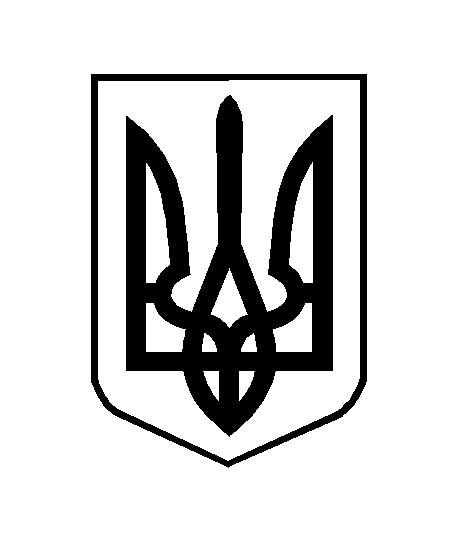 